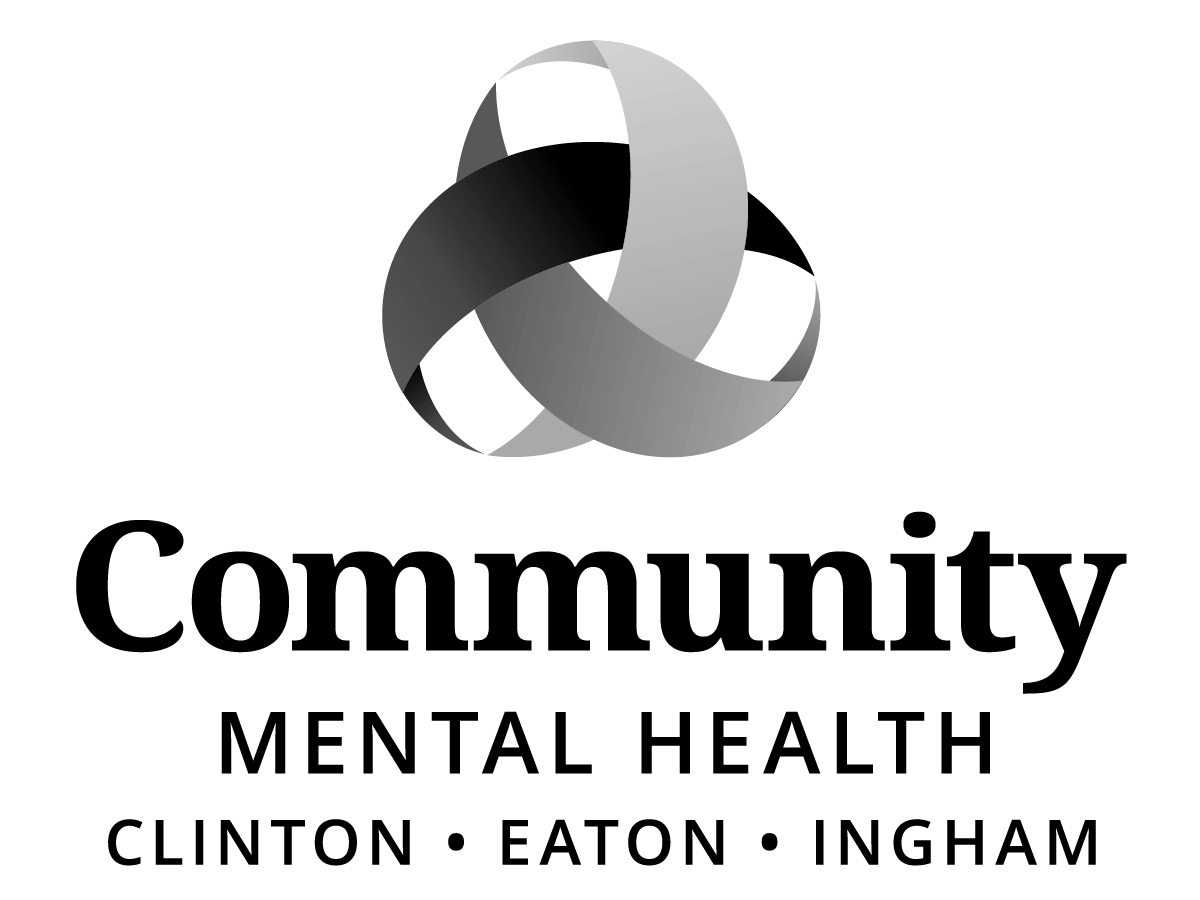                      BOARD OF DIRECTORS                          REVISED AGENDA                     Thursday, April 20, 2017                                       6:00 p.m.Community Mental Health Authority812 E. Jolly Road, Conference Room G11-CLansing, MI  48910      I.	CALL TO ORDER      II.	ROLL CALL     III.	PREVIOUS MEETING MINUTES – March 16, 2017     IV.	ADOPTION OF AGENDA      V.	PUBLIC COMMENT ON AGENDA ITEMS      VI.	MID-STATE HEALTH NETWORK UPDATE  VII.	CEO REPORTAdult Mental Health Services (AMHS) Presentation VIII.	COMMITTEE REPORTSProgram and Planning Committee		*1.  New Expense Contract: Community Living Services Wayne County		*2.  New Expense Contract: Gateway Pediatric Therapy, LLC		*3.  New Expense Contract: ABA Insight, LLC		*4.  2017 Mid-State Health Network Quality Assessment and Performance Improvement Program 		and the 2016 Annual Effectiveness and Evaluation Report		*5.	Privacy Violations/Mitigations Policy 1.1.17		Finance Committee		*1.	Contract Renewal: Spectrum Community Services		*2.	Contract Amendment: Michigan State University Community Music School		*3.	Authorizing CMHA-CEI Chief Executive Officer to execute Lease, Sublease, and Ground 			Lease		*4.	Expense Contract: Lease Renewal at 5850 Holt Road, Delhi Township		*5.	Expense Contract: Lease Renewal at 9120 Eaton Hwy, Roxand Township		*6.	Expense Contract: Lease Renewal 3500 S. Cedar Street, Suite 110		*7.	Expense Contract: Lease Renewal 715 Curtis Street, Suite A, Mason, Michigan		*8.	Sale of CMH Asset: 2007 Robinson Road, Lansing, Michigan 48910	Executive Committee 1.	Committee Appointments effective May 1, 2017 – April 30, 20182.	Interview and Selection of Community Member to the Recipient Rights CommitteeAccess Ad Hoc Committee	Status Update	Recipient Rights Committee	Human Resources CommitteeBylaws Ad Hoc Committee		Building and Sites Ad Hoc Committee	*1.	812 East Jolly Road Building Expansion and Renovation Project  	*2.	Bid Selection  IX.	OLD BUSINESS   X.	NEW BUSINESS	XI.	PUBLIC COMMENT (3 minutes per speaker) XII.	ADJOURNMENT*Action Items If you need accommodations in order to fully participate in this meeting, please call 517-346-8238.  If, however, you are deaf/hard of hearing or deaf/blind, please call Michigan Relay Center, TTY/Voice by dialing 711 or 844-578-6563 and ask them to forward your message to the above number.  Requests must be made no later than 48 hours prior to the meeting. This meeting is open to all members of the public under Michigan’s Open Meetings Act.